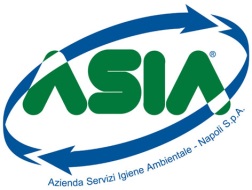 INCARICHI CONFERITI E AUTORIZZATI AI DIPENDENTI (dirigenti e non dirigenti)NominativoQualificaOggettoData provvedimentoDurataCompensoPiero Francesco GargiulodirigenteComponente Commissione giudicatrice relativa alla procedura di selezione di Lazio Ambiente S.p.A. per l’affidamento dell’incarico di Dirigente Tecnico presso Lazio Ambiente S.p.A.24/07/2019dal 30/07/2019gratuito